Лабораторна робота 4Тема: Визначення вологості ґрунту.Мета: навчитися визначати вологість ґрунту.Теоретична частина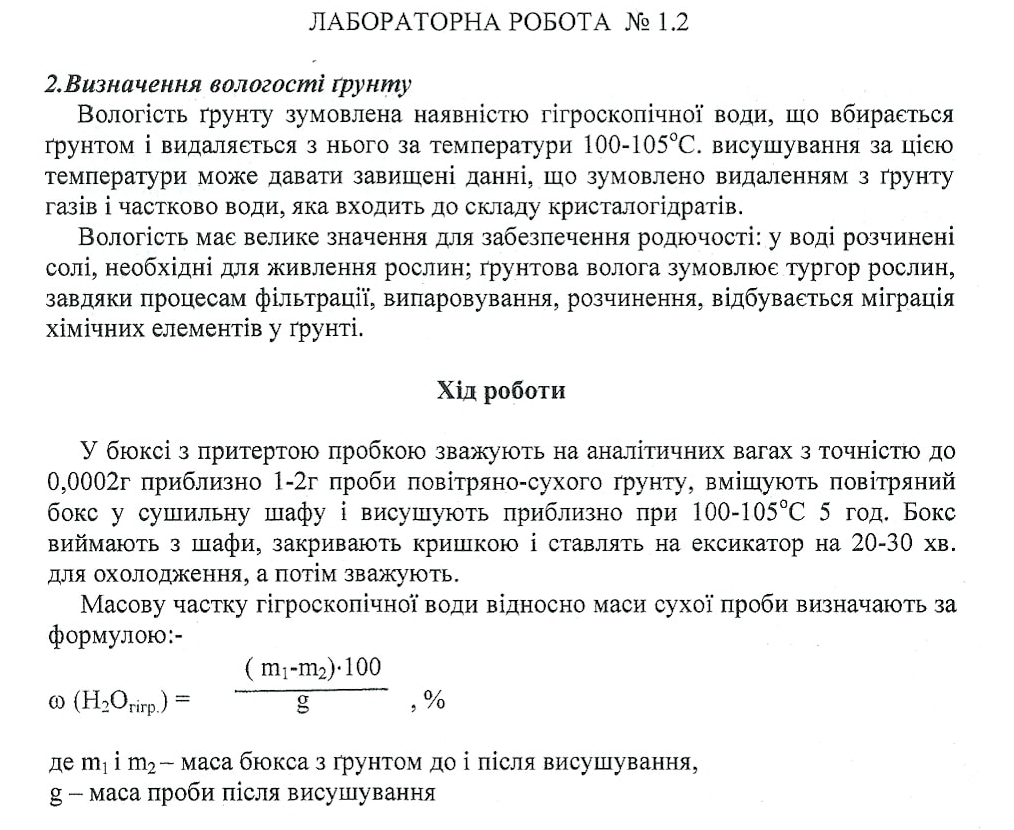 